HOLLAND DAHLIA EVENT 2022 – Press release					April 2022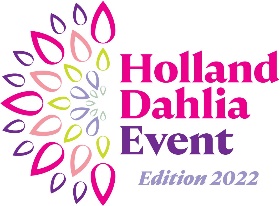 Visiting locations Holland Dahlia Event 2022 announcedThis year, the sixth Holland Dahlia Event will take place from Wednesday 7 to Friday 9 September 2022. The visiting locations, all in the vicinity of Lisse, are: Keukenhof CastleCNB show garden / De TulperijFBT show garden / The Tulip BarnShow garden Henk van Eeuwijk Fred. De Meulder Export B.V.At Keukenhof Castle, updated dahlia plantings will be on display in the castle's garden and the walled garden of Frederik's Hof. During the Holland Dahlia Event days, dahlia objects created by students of the Clusius College Alkmaar (Flower & Design department) can be admired. This year's theme for the objects is "The Art of Dahlia", as is evident in the designs of the objects!In the castle garden, several large dahlia mosaics will also be presented. Following the Holland Dahlia Event days, Stichting Dahlia Mozaïeken Foundation will showcase its best designs. On Saturday 10 and Sunday 11 September 2022, you can admire dahlia mosaics at various locations in the Bollenstreek (the Netherlands' bulb region). Dahlias will also be showcased at Floriade Expo 2022 in Almere. The Holland Dahlia Event participates in this exhibition, to give dahlias pride of place there as well. We will keep you informed in the next few months! We are looking forward to summer!